ROMÂNIA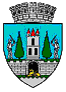 JUDEŢUL SATU MARECONSILIUL LOCAL ALMUNICIPIULUI SATU MARE HOTĂRÂREA Nr. 68/28.03.2019privind aprobarea documentației de avizare a lucrărilor de intervenții
şi a indicatorilor tehnico-economici la obiectivul de investiţie:„Modernizare  Infrastructura  Educationala
Liceul Tehnologic «CONSTANTIN BRÂNCUȘI»”Consiliul Local al Municipiului Satu Mare întrunit în şedinţa ordinară din data de 28.03.2019.Luând act de raportul de specialitate al Biroului de consultanță tehnică și supervizare lucrări din cadrul aparatului de specialitate al Primarului, înregistrat sub nr. 16792/25.03.2019, expunerea de motive a Primarului municipiului, în calitate de iniţiator, înregistrată cu nr. 16807/25.03.2019, de raportul comisiei de specialitate a Consiliului Local.Având în vedere procesul-verbal al comisiei tehnico-economice, nr. 16735/25.03.2019,Ţinând seama de prevederile: art. 41, art. 44 alin. 1 din Legea 273 din 29 iunie 2006 privind Finanţele Publice Locale, cu referire la cheltuielile de investiţii şi documentaţiile tehnico-economice, cu modificările şi completările ulterioare,Luând în considerare prevederile Legii nr. 24/2000 privind normele de tehnică legislativă pentru elaborarea actelor normative, cu modificările şi completările ulterioare,Luând în considerare prevederile HG 907/2016, cu modificările şi completările ulterioare, privind aprobarea conținutului-cadru al documentației tehnico-economice aferente investițiilor publice, precum și a structurii și metodologiei de elaborare a devizului general pentru obiective de investiții și lucrări de intervenții și prevederile HG 363/2010, cu modificările şi completările ulterioare, privind aprobarea standardelor de cost pentru obiective de investiţii finanţate din fonduri publice,În temeiul prevederilor art. 36 alin. (4) lit. d), ale art. 45 alin. (2) lit. a), precum şi ale art. 115 alin. (1) lit. b) din Legea administraţiei publice locale nr. 215/2001, cu modificările şi completările ulterioare,Adoptă prezentaHOTĂRÂRE:Art.1. Se aprobă documentația de avizare a lucrărilor de intervenții şi indicatorii tehnico-economici pentru obiectivul de investiţie: „MODERNIZARE INFRASTRUCTURĂ EDUCAȚIONALĂ LICEUL TEHNOLOGIC «CONSTANTIN BRÂNCUȘI»”, conform ANEXEI 1, parte integrantă a prezentei hotărâri.Art.2. Se abrogă H.C.L. Satu Mare nr. 294/29.11.2018, privind aprobarea documentației de avizare a lucrărilor de intervenții şi a indicatorilor tehnico-economici la obiectivul de investiţie: „MODERNIZARE INFRASTRUCTURĂ EDUCAȚIONALĂ LICEUL TEHNOLOGIC «CONSTANTIN BRÂNCUȘI»”.Art.3. Se abrogă H.C.L. Satu Mare nr. 305/29.11.2018, privind aprobarea documentației de avizare a lucrărilor de intervenții şi a indicatorilor tehnico-economici la obiectivul de investiţie: „MODERNIZARE INFRASTRUCTURĂ EDUCAȚIONALĂ LICEUL TEHNOLOGIC «CONSTANTIN BRÂNCUȘI» CORPURILE C2 ȘI C5”.Art.4. Cu ducerea la îndeplinire a prezentei hotărâri se încredinţează primarul municipiului Satu Mare şi serviciile de specialitate.Art.5. Prezenta hotărâre se comunică, prin intermediul secretarului municipiului Satu Mare, în termenul prevăzut de lege, Primarului municipiului Satu Mare, Instituţiei Prefectului judeţului Satu Mare și  Biroului de consultanță tehnică și supervizare lucrări.           Președinte de ședință                                              Contrasemnează             Pop Romeo Liviu                                                      Secretar                                                                                       Mihaela Maria RacolțaPrezenta hotărâre a fost adoptată cu respectarea prevederilor art.45 alin.(2) din Legea  administraţiei publice locale nr. 215/2001, republicată, cu modificările şi completările ulterioare;      Redactat în 6 exemplare originale            Total consilieri în funcţie23Nr . total al consilierilor  prezenţi21Nr total al consilierilor absenţi2Voturi pentru21Voturi împotrivă0Abţineri0